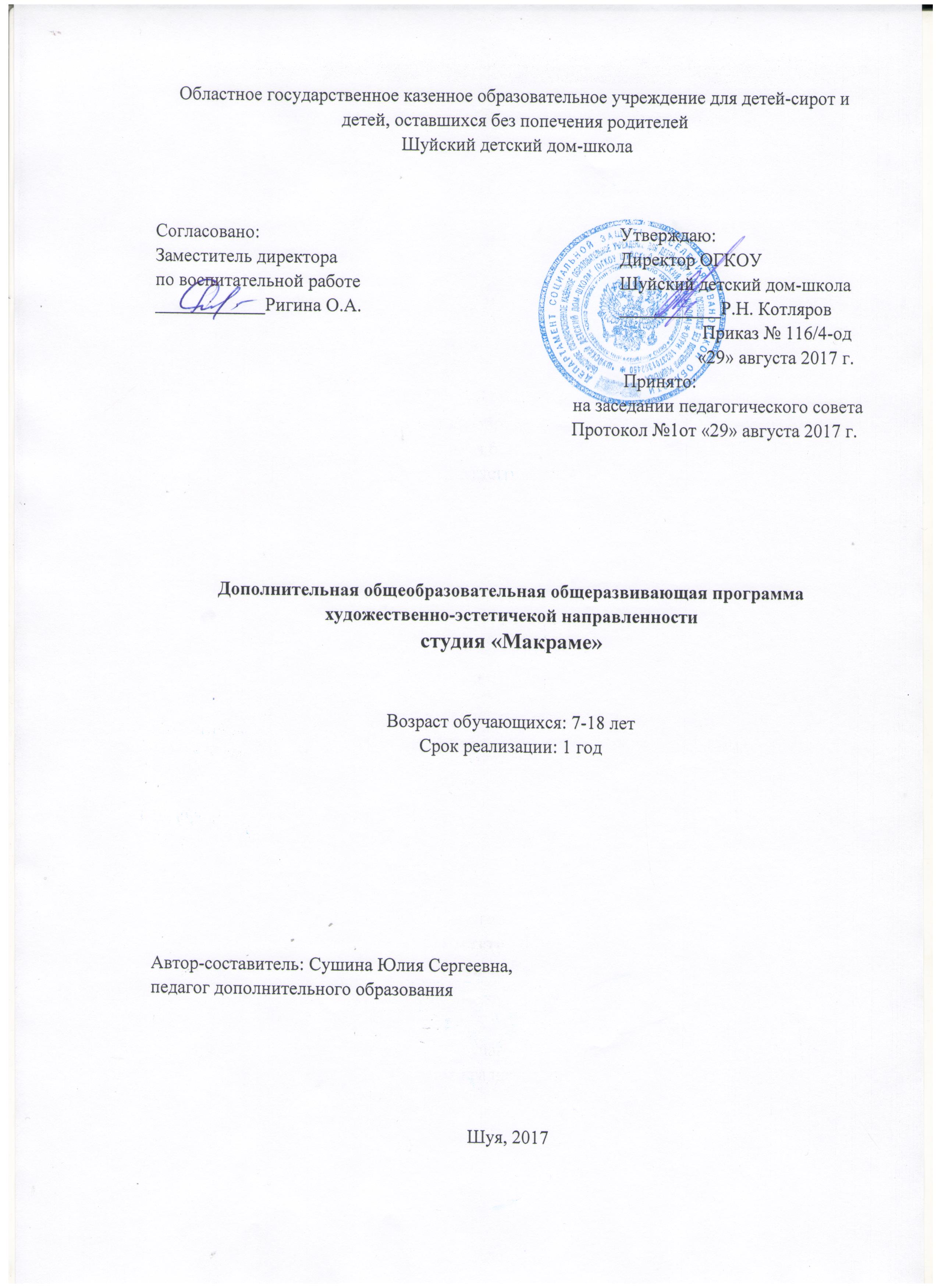 Пояснительная записка«Цель творчества – самоотдача, а не шумиха, не успех» - Борис ПастернакКаждое рукоделие по-своему уникально: неповторимой историей зарождения, самобытным развитием. Некоторые из рукоделий навсегда забыты, жизнь других еще теплится, многие виды дожили до наших дней. Но нет среди них более древнего, таинственного и удивительного, чем узелковое плетение. История узелкового плетения является ровесницей истории человечества. Бытует мнение, что истоки декоративного искусства плетения следует искать в древнем Китае и Японии. Но археологические находки в других странах подтверждают распространение узелкового плетения и в других частях мира, например, в египетских гробницах, найдены образцы узелкового плетения, которым более 4-х тысяч лет.Макраме — это текстильная, кружевная техника, основой которой является узелок. В переводе с арабского означает кружево, тесьма, бахрома.          Дошедшее из глубины веков искусство плетения — макраме очень актуально и в наши дни. Человек, постигший способы завязывания различных узлов, становится творцом удивительных изделий: забавных сувениров, предметов для оформления домашнего интерьера: шторы на окнах и дверные занавеси, декоративные панно и кашпо, абажуры, салфетки, сумки, кошельки и даже предметы одежды: пояса, жилеты, шали и многое другое. Красота, прочность, доступность — причины популярности и долголетия макраме. Отличием данной программы от других является её доступность и уникальность методики подачи материала. Программа предполагает изучение способов создания украшений для интерьера, одежды, изготовления предметов быта, сувениров, игрушек малых форм, используя уникальную технологию рукоделия.        Образовательная программа «Макраме» имеет художественно-эстетическую направленность, так как способствует развитию творческих способностей детей, их эстетического вкуса.       Занятия макраме дают широкую возможность для раскрытия творческой индивидуальности и фантазии обучающихся, способствуют трудовому, эстетическому, нравственному воспитанию, развивают усидчивость, аккуратность.        В содержание программы включены различные виды художественных работ, способствующих формированию разнообразных практических навыков, воспитанию готовности к проявлению творчества в любом виде труда.       На выполнение учебных заданий каждому из обучающихся требуется индивидуальный подход. Выявить условия гармоничного развития личности в процессе трудового воспитания, формировать ответственное отношения к осуществлению трудовой деятельности, создать условия для самореализации в творчестве, поддержать одарённых подростков, развивать их творческий потенциал. Индивидуальная работа с одаренными учащимися по данной программе, предусматривает гибкий подход к одарённому ребёнку, в зависимости от степени его профессиональной подготовленности и внутреннего настроя. Воспитанники декоративно-прикладного отдела имеют возможность реализовать свой творческий потенциал, через участие в городских, краевых, всероссийских и международных выставках, конкурсах, фестивалях.Цель программы: Создание условий для развития творческой активности и художественного вкуса обучающихся через занятия макраме.Задачи: образовательные:- познакомить с историей возникновения узелкового плетения (макраме);- обучить практическим умениям и навыкам работы в различных техниках декоративно-прикладного творчества;- научить технике плетения и основным приёмам макраме в соответствии с программой.  развивающие:- учить создавать изделия по образцу или по собственному замыслу;- развивать психические процессы (внимание, память);- развитие художественно-творческих способностей, привычки вносить элементы прекрасного в жизнь;- формирование духовных качеств, эстетического вкуса;- приобщение к эстетической культуре; - вовлечение учащихся в художественно-творческую деятельность;- приобщение к эстетической культуре;- формировать умение реализовывать в повседневной жизни знания и умения, полученные на занятиях.      воспитательные:- воспитать и сформировать духовную культуру личности на основе декоративно-прикладного творчества;- воспитывать взаимоуважение, чувство коллективизма, желание помочь;- формировать интерес к декоративно – прикладному творчеству;- содействовать формированию трудолюбия, целеустремлённости, аккуратности, умению доводить начатое дело до конца.Формы работыИспользуются разные формы  организации занятий: - групповая;- индивидуальная.Планируемые результаты К концу года обучающиеся должны:Знать:- историю развития макраме;- приспособления и инструменты необходимые для занятия макраме;- правила техники безопасности;- названия и способ плетения основных узлов и узоров-различные способы крепления нитейУметь:- самостоятельно  рассчитывать и подготавливать нити;- зарисовывать схему изделия;- плести узлы и узоры в соответствии с программой;- самостоятельно создавать  изделия на основе изученного материалаПринимать участие в выставках  и конкурсах.Оценка результативности программы для промежуточной аттестации:Тематическое планирование студии «Макраме»Содержание программы1.Ознакомлениесинструктажами по технике безопасности.Правила проведения и режим работы.История развития макраме. Нити и другие материалы, пригодные  для плетения. Приспособления  и инструменты.2.Изучение плоского узла, витой цепочки и их применение. Понятие о сувенире и сувенир в повседневной жизни. Зарисовка схем сувениров,  «совенок», «щенок», «паук», «черепаха» и др. Влияние толщины и качества нитей, а также плотности и четкости плетения на готовое изделии.Изучение богорка - ягодки и ее применение.Подбор нитей или шнура. Выбор узора и схемы кашпо. Краткая запись и зарисовка схем кашпо. Изучение брид горизонтальной, диагональной и ее применение.Кулон – дополнение к современному костюму, средства выражения индивидуальности. Зарисовка различных вариантов схем кулонов. 3.Изучение вертикального бисерногоузела. Просмотр изделий макраме с орнаментом: Изучение приема плетения в технике «кавандоли». Общие сведения о цвете: цветовой тон, светлота, насыщенность. Цветовой круг. Теплые и холодные, хроматические и ахроматические цвета. Закономерности цветных гармоний. Зарисовка схем орнамента. Изучение плетения по кругу.Изучение декоративного панно для украшения интерьера. Использование дерева в качестве дополнения к данному изделию. Плетение сумок в технике макраме.Изучение материала, выполненных готовых изделий.Закрепление знаний в технике изученных приемов плетения. Выполнение собственных комбинаций узлов  макраме.4.Тестирование. Подведение итогов работы, оформление работ и организация выставки.	Календарно - тематическое планированиестудии «Макраме» Высокий уровеньСредний уровеньНизкий уровеньИзделие выполненоточно по схеме, всеразмеры выдержаны,отделка выполнена всоответствии сТребованиямиинструкционной картыили образцу.Изделие выполненопо схеме снебольшимиотклонениями, нокачество изделия нижетребуемого.Изделие выполнено сотступлением от схемы,не соответствуетобразцу.Дополнительнаядоработка не можетпривести кВозможностииспользования изделияНаименование разделов, темыКоличество часовВведение1,5Азбука макраме. Азы54Наш вернисаж112,5Итоговое занятие3Всего171№п/пТема занятияФорма занятияЭлементы содержанияЭлементы содержанияДата проведенияДата проведенияПримечание №п/пТема занятияФорма занятияЭлементы содержанияЭлементы содержанияПо плануПо фактуПримечание I.ВведениеI.ВведениеI.ВведениеI.ВведениеI.ВведениеI.ВведениеI.ВведениеI.Введение1.Вводное занятиеБеседаПравила поведения в студии. Техника безопасности. Материалы и принадлежности.Правила поведения в студии. Техника безопасности. Материалы и принадлежности.1.09II. Азбука макраме. АзыII. Азбука макраме. АзыII. Азбука макраме. АзыII. Азбука макраме. АзыII. Азбука макраме. АзыII. Азбука макраме. АзыII. Азбука макраме. АзыII. Азбука макраме. Азы2.Плоские узлыБеседа, практическое занятиеБеседа, практическое занятиеИзучение плоского узла.Практическое задание: Освоение приема плетения.5.093-4.БрелокПрактическое занятиеПрактическое занятиеПрактическое задание: Выполнить брелок – человечек на основе плоского узла.8.09 12.095.Витая цепочкаБеседа, практическое занятиеБеседа, практическое занятиеИзучение витой цепочки.Практическое задание: Освоение приема плетения.15.096-10.СувенирыПрактическое занятиеПрактическое занятиеЗарисовка схем сувениров,  «совенок», «щенок», «паук», «черепаха» и др.Практическое задание: Плетение и отделка изделия по выбору.19.0922.09 26.0929.09 3.1011.Бугорки - ягодкиБеседа, практическое занятиеБеседа, практическое занятиеИзучение бородка-ягодка.Практическое задание: Освоение приема плетения.6.1012-19.КашпоПрактическое занятиеПрактическое занятиеПрактическое задание: Проработка схемы кашпо. Расчет нитей или шнура для выплетения необходимого размера кашпо. Плетение и окончательное оформление изделия.10.1013.1017.1020.1024.1027.1031.103.1120.Брида горизонтальная и диагональнаяБеседа, практическое занятиеБеседа, практическое занятиеБрида горизонтальная и диагональная.Практическое задание: Освоение приема плетения брид.7.1121-25.Кулон, цветокПрактическое занятиеПрактическое занятиеПрактическое задание: Подбор нитей и их расчет для выбранной схемы. Плетение кулона по выбранной схеме. 10.1114.1117.1121.1124.11III. Наш вернисажIII. Наш вернисажIII. Наш вернисажIII. Наш вернисажIII. Наш вернисажIII. Наш вернисажIII. Наш вернисажIII. Наш вернисаж26-31.Закладка с орнаментомБеседа, практическое занятиеИзучение вертикального бисерного узла.Практическое задание: Освоение приемов выполнения вертикального бисерного узла. Подготовка и расчет нитей. Плетение по выбранной схеме. Отделка готового изделия.Изучение вертикального бисерного узла.Практическое задание: Освоение приемов выполнения вертикального бисерного узла. Подготовка и расчет нитей. Плетение по выбранной схеме. Отделка готового изделия.28.111.125.128.1212.1215.1232-40.Сумочки для сотовых телефоновБеседа, практическое занятиеИзучение плетения по кругу.Практическое задание: Усвоение выполнения приемов «Листик», «Ромб», декоративного узла.Изучение плетения по кругу.Практическое задание: Усвоение выполнения приемов «Листик», «Ромб», декоративного узла.19.12 22.1226.1229.122.015.019.0112.0116.0141-50.Панно «Сова»Беседа, практическое занятиеИзучение декоративного панно.Практическое задание: Зарисовка схемы плетений. Расчет и подготовка нитей к работе. Плетение и окончательное оформление панно.Изучение декоративного панно.Практическое задание: Зарисовка схемы плетений. Расчет и подготовка нитей к работе. Плетение и окончательное оформление панно.19.0123.0126.0130.012.026.029.0213.0216.0220.0251-62.Плетение сумок в технике макрамеПрактическое занятиеПрактическое задание: Составление схем и подбор нитей. Расчет нитей самостоятельный. Выполнение выбранной работы. Практическое задание: Составление схем и подбор нитей. Расчет нитей самостоятельный. Выполнение выбранной работы. 27.022.036.039.0313.0316.0320.0323.0327.0330.033.046.0463-76.Картины с элементами макрамеПрактическое занятиеПрактическое задание:  Выполнение выбранной работы. Расчет нитей самостоятельный. Выработка навыка плетения.Практическое задание:  Выполнение выбранной работы. Расчет нитей самостоятельный. Выработка навыка плетения.10.0413.0417.0420.0424.0427.044.058.0511.0515.0518.0522.0525.0525.05IV. Итоговое занятиеIV. Итоговое занятиеIV. Итоговое занятиеIV. Итоговое занятиеIV. Итоговое занятиеIV. Итоговое занятиеIV. Итоговое занятиеIV. Итоговое занятие77.Контроль знанийБеседаТестирование. Оформление работ и выставки. Награждение по итогам обучения в творческом объединении «Макраме»Тестирование. Оформление работ и выставки. Награждение по итогам обучения в творческом объединении «Макраме»29.05